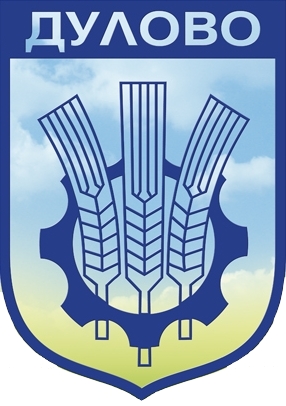 ОБЩИНСКИ СЪВЕТ - ДУЛОВООБЛАСТ СИЛИСТРА ============================================================                          7650 гр.Дулово,  ул. „Васил Левски” № 18, тел.: +35986423000, факс:+35986423020ДООБЩИНСКИ СЪВЕТДУЛОВОДОКЛАДНА ЗАПИСКАот инж.СЕЗГИН ГАЛИБ – председател ОС-ДуловоОтносно: Приемане  на  изменение на Правилник за организацията и дейността на общинския съвет, неговите комисии и взаимодействието му с общинската администрация. УВАЖАЕМИ ДАМИ И ГОСПОДА ОБЩИНСКИ СЪВЕТНИЦИ,Действащият Правилник за организацията и дейността на общинския съвет, неговите комисии и взаимодействието му с общинската администрация е подзаконов нормативен акт и е  приет с Решение № 3 от 20.11.2017г. По реда на гражданския надзор Окръжна прокуратура отчита, че има незаконосъобразност на определени текстове от Правилника, които са в противоречие с нормативни  актове  от по-висока степен. Инициирано е съдебно производство, като за това е образувано Административно дело № 255/2017г., по описа на АС-Силистра. С разпоредбите на  чл.5, ал.1, т.5 и т.11 от Правилника се регламентира т.нар. „квалифицирано мнозинство”, което противоречи на чл.27, ал.4 от ЗМСМА, като е възприето различно мнозинство. Съгласно чл.15, ал.1 т.8 от Правилника , председателят на общинския съвет упражнява контрол върху изразходването на средствата, предвидени за издръжка на общинския съвет. При съпоставяне с чл.21, ал.1, т.6; чл.25; чл.44, ал.1, т.5; чл.52 и др. от ЗМСМА и чл.7, ал.5, чл.22, ал.3; чл.45 и сл.; чл.122 и сл.; чл.140 от Закона за публичните финанси недвусмислено сочи, че бюджетът е на общината, а не на общинския съвет. Приема се от общинския съвет, но се организира и изпълнява от кмета на общината. В законодателството не се предвиждат функции на председателя на общинския съвет по отношение на общинския бюджет.	След извършен  анализ  на  ситуацията, се установи, че  са необходими  промени в текста на действащия към момента Правилник. За целта  е изготвен проект за изменение на оспорените текстове в Правилника, който съгласно чл.26, ал.4 от ЗНА е обнародван на интернет страницата на община Дулово за предложения и становища от граждани и юридически лица по приемане на проекта.	Във връзка с изложеното, предлагам на Общински съвет –Дулово да вземе следното Р Е Ш Е Н И Е:	На основание чл.21, ал.2 от ЗМСМА, във връзка с чл. чл.21, ал.1, т.6; чл.25; чл.27, ал.4; чл.44, ал.1, т.5; чл.52 и др. от ЗМСМА и чл.7, ал.5, чл.22, ал.3; чл.45 и сл.; чл.122 и сл.; чл.140 от Закона за публичните финанси, чл.76, ал.3 и чл.79 от АПК,Приема  Правилник за изменение на Правилник за организацията и дейността на общинския съвет, неговите комисии и взаимодействието му с общинската администрация, както следва:В чл.5, ал.1, т.5  заличава текста „с мнозинство повече от общия брой на общинските съветници”.В чл.5, ал.1, т.11  заличава текста „с мнозинство повече от общия брой на общинските съветници”.Изменя текста на чл.15, ал.1, т.8, както следва:„т.8 упражнява контрол за своевременното осигуряване на достъп на общинските съветници до всички постъпили материали за заседанията на Общинския съвет;”С уважение, Инж. СЕЗГИН ГАЛИБПредседател ОС-Дулово